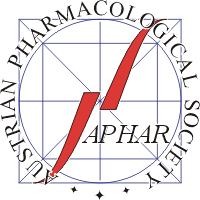     	www.aphar.atConfirmation of Student Statusto be presented at the registration desk of the24th Scientific Symposium of the Austrian Pharmacological Society (APHAR)Graz, 27–28 September 2018for entitlement to payment of a
reduced registration feeThis is to confirm thatis a student at theHead of institution:Please complete this form and present it at the registration desk of the meeting.First nameLast nameInstitutionName:Signature:Date: